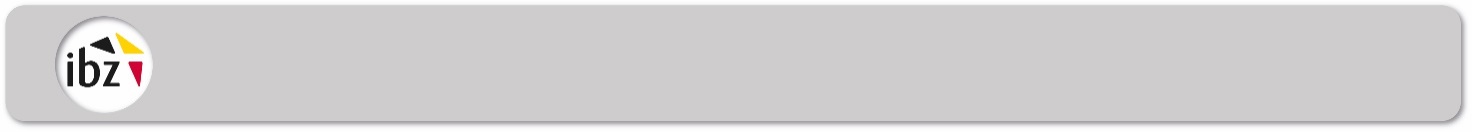 C/1b – Modèle de la demande que les citoyens majeurs et mineurs non belges de l’Union européenne résidant en Belgique doivent introduire auprès de la commune de leur résidence principale s’ils souhaitent être inscrits sur la liste des électeurs dressée en prévision des élections européennes							Je, soussigné(e),nom et prénoms  :adresse          :nationalité : date de naissance      :numéro national  : sollicite  mon inscription sur la liste des électeurs de la commune belge de ................, conformément à l’article 1er,   §3, de la loi du 23 mars 1989 relative à l’élection du Parlement européen .Je déclare sur l’honneur ne pas être déchu(e) du droit de vote dans mon État d’origine.Je m’engage à n’exercer mon droit de vote que pour une liste belge.Lors des dernières élections dans le pays dont je suis ressortissant(e) :(soit) j’ai été inscrit(e) comme électeur  :-dans la circonscription électorale de ................................... -dans la commune de ...................................................... 4-dans le consulat de ..................................................... 4(soit) je n’ai jamais été inscrit(e) comme électeur dans l’État dont je suis ressortissant(e) 3.Je déclare avoir connaissance :que si ma demande d’inscription est agréée, je suis tenu(e) de me présenter au scrutin sous peine des sanctions prévues à l’article 39 de la loi du 23 mars 1989 relative à l’élection du Parlement européen ;que mon inscription peut être refusée, si l’État dont je suis ressortissant(e) avise les autorités belges que je suis, dans cet État, déchu(e) du droit de vote ;que mon inscription peut également être refusée, s’il apparaît que je tombe sous l’application des articles 6 à 8 du Code électoral ;que si ma demande d’inscription est refusée, je bénéficie des recours prévus par les articles 18 à 39 du Code électoral.Fait à ................................, le ........................Signature-------------------------------------Accusé de réception (l’accusé peut être transmis par courrier électronique si la demande a été introduite en ligne).		La demande d’inscription de ........................... (nom et prénoms) ................................. a été reçue par le service de la population le ...................... (date).Cachet de la commune                                         Signature.